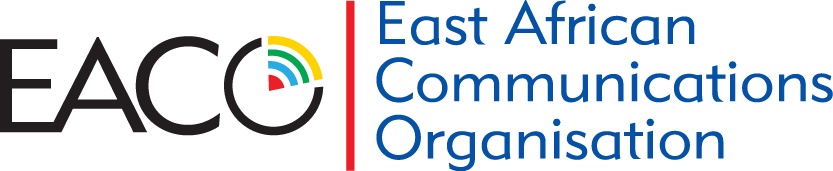 Communications for all in East AfricaREGISTRATION FORMWORKSHOPS:New Technologies such as 4G/LTE, OTTS, IOTS, 13th -17th May 2019 / Kampala, Uganda Financial Postal Services in the digital economy, 27th -31st May 2019 / Mombasa, Kenya The registration fees include all workshops materials, lunch and refreshmentsAUTHORIZING PERSON Name of Authorizing Manager:____________________________________________________________________ Ministry/ Company/ :		 ________________________________________________________________Designation: ___________________________________________________________________________________ Tel: ___________________________________   VAT:__________________________________________________ Postal Address:_________________________________________________________________________________ City: ____________________________Country:__________________ Post Code:___________________________  Email:________________________________________________________________________________________  Authorizing Signature: ___________________________Date:___________________________________________ By completing & signing this form, the authorizing signatory accepts the terms and conditions stated on the registration form DELEGATE INFORMATION Please provide information as you wish it to appear on your name badge(s) and on your certificate of attendance. Name: _____________________________________Position: __________________________________ Email: ___________________________________      Cell_______________________________________ Payment Date: __________________________ Your Order Number:_____________________________ Name of Person responsible for the account: ________________________________________________ Email: ________________________________________Tel: ____________________________________ N.B.:   Please return the duly completed form one week before  the workshop to EACO  by e-mail to nsitati@eaco.int  and emukarukundo@eaco.intTERMS AND CONDITIONS Cost of participation for EACO Members and Ministries are 800 USDCost of EACO NON-Members, Partners are 1200 USD Bank charges will be borne by the Participants’ Organizations CANCELLATIONS In the event of unforeseen circumstances EACO reserves the right to change the course content, the speakers, the venue or the date. You will be notified no less than 5 working days prior to the workshop. Should the workshop be postponed, you will have the option to attend the next available date of the relevant event. The registration fee will be credited on delegate accounts should they opt not to attend the next available date of the relevant event or in the case where an event is cancelled. PAYMENT Please select your options by ticking below:             Workshop (5 days) New Technologies such as     4G/LTE, OTTS, IOTS, 13th -17th May 2019 / Kampala, Uganda                $ 800                 $1200              Financial Postal Services in the digital economy, 27th -    31st May 2019 / Mombasa, Kenya              $ 800              $1200Make payment to as per the details below: A/C Name: EACO (East African Communications Organization)Account Number: 4002200232452 Branch: EQUITY BANK-RWANDAIntermediary bank: Equity Bank Kenya LtdSwift Code: EQBLRWRWCorrespondent bank: Citibank N.A. New YorkSwift Code: CITIUS33